Дорофеев Николай ПавловичОтец моего мужа, участник Великой Отечественной войны Дорофеев Николай Павлович, призван на фронт Белёвским районным военным комиссариатом 18 января 1943 года.   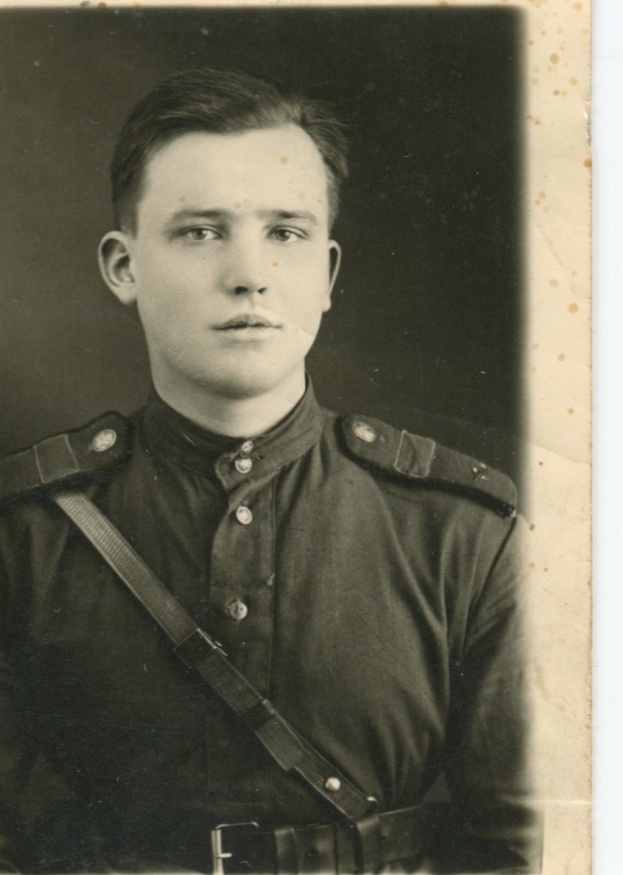 С 18 января 1943 года по июль 1943 года - курсант 83-го запасного стрелкового полка.С июля 1943 года по 1января 1944 года - курсант 4-го учебного танкового полка.С 1 января 1944 года по апрель 1944 - радист 144 танковой бригады.С апреля 1944 года по август 1944  - командир орудия в 110 танковой бригаде. В первом же бою танк был подбит и горел. 23 августа 1944 года Николай Павлович был тяжело обожжён.С августа 1944 года по май 1945 года - находился на лечении в эвакогоспитале.Во время Великой Отечественной войны в составе 110 танковой  бригады с марта 1944 года по август 1944 года служил в звании  старшего сержанта. Военная специальность - наводчик экипажа средних танков.Имеет награды:медаль «За победу над Германией»орден «Отечественной войны I степени»медаль «40 лет Победы в Великой Отечественной войне»Учитель ИЗО Дорофеева Н.И.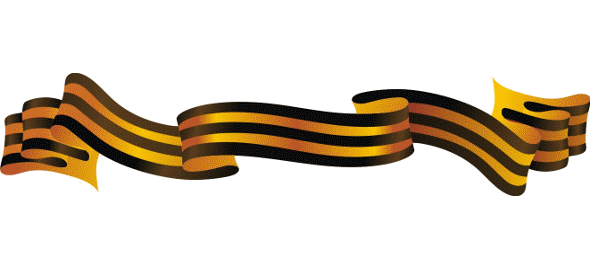 